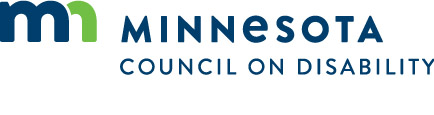 MCD Full Council Meeting AgendaThursday, September 27, 2018, 10:00 a.m. to 2:45 p.m.Metro Square Lower Level, Room 2121 East 7th Place, St. Paul, MN 5510110:00 a.m.:	Call to order (5 minutes).ACTION: Approval of Agenda and ACTION: Approval of Minutes10:05 a.m.:	Welcome and Introductions (20 minutes).10:25 a.m.:	Presentation: Stakeholder Survey, Dept. of Human Services (30 minutes).10:55 a.m.:	2019 Public Policy Draft Agenda, Joan and Kody (30 minutes)11:25 a.m.:	Presentation: Vulnerable Adult, (45 minutes).12:10 p.m.:	Presentation: MN Dept. of Human Rights, (20 minutes).12:30 p.m.:	Break (45 minutes).1:15 p.m.: 	Regional Reports and Presentations (15 minutes).1:30 p.m.:	Committee Updates (30 minutes).Access, Employment, Council Vitality, Nominations Committee.2:00 p.m.:	2018 Year Review, Joan (15 minutes).2:15 p.m.:	ADA Conference Update, David and Kody (5 minutes).2:20 p.m.:	State Fair Update (10 minutes).2:30 p.m.:	Chair’s Report (5 minutes).Executive Director’s Report (5 minutes).2:40 p.m.:	Public Comment (5 minutes).2:45 p.m.:	AdjournUse the following to join via conference line:Main line phone number: 1-888-742-5095; Pass code 2854189640.To request a reasonable accommodation or alternative format of this document, contact us at 651-361-7800 or council.disability@state.mn.us.